          PROGRAM PROFILAKTYCZNY        DLA DZIECI 6 – LETNICH„ BEZPIECZNY PRZEDSZKOLAK”  Na PODSTAWIE bajki profilaktycznejGrzelak  „ Cukierki”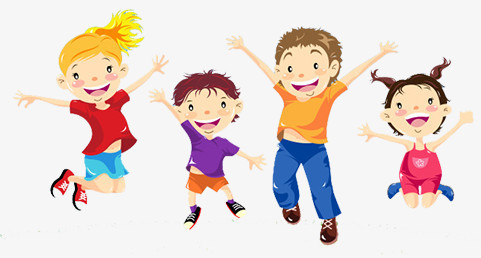                             Opracowała: Halina Jarzynka                         Rok szkolny 2022/2023Program przeznaczony jest dla dzieci 6-letnich, oparty na bajce profilaktycznej. Scenariusze przygotowane są na osiem spotkań. Ważne jest żeby nie były zbyt rozciągnięte w czasie dlatego będą realizowane z całą grupą w marcu i kwietniu na zajęciach popołudniowych dwa razy w tygodniu ( poniedziałek i czwartek)Cele zajęć:• Uzyskanie podstawowych informacji dotyczących środków uzależniających i zagrożeń z nimi związanych• Umiejętność  zauważania i nazywania uczuć własnych i innych • Rozwijanie samodzielnego i twórczego myślenia• Wzmacnianie pozytywnego obrazu samego siebie i swojej samooceny• Nauka współpracy jako formy zapobiegającej zachowaniom agresywnym• Kształtowanie umiejętności troski o własne bezpieczeństwo w relacjach z innymi• Nauka postaw asertywnych względem osób nieznajomych• Bliższe poznanie personelu niepedagogicznego w przedszkolu jako osób dbających o bezpieczeństwo przedszkola i dzieci• Rozwijanie współpracy z rodzicami• Kształtowanie postawy dystansu w relacjach z nieznajomymiCele szczegółowe:• Kształtowanie nawyku bezpiecznego spędzania czasu wolnego• Kształtowanie właściwej postawy wobec otaczającego środowiska• Propagowanie zdrowego stylu życia• Ułatwienie dzieciom opanowania umiejętności radzenia sobie w sytuacjach trudnych i rozpoznawania zagrożeń ze strony nieznajomych•  Dostrzeganie i rozpoznawanie emocji własnych i innych, potrzeb własnych i drugiego człowieka Treści zajęć:Uzyskanie podstawowych wiadomości o środkach uzależniających adekwatnie do wieku dzieci:• narkotyk przedstawiony  jest jako pozytywny i atrakcyjny • środki uzależniające odbierają wolność decyzji, niszczą relacje między ludźmi i zaburzają kontakt z rzeczywistością• ofiarami bywają dzieci łatwowierne wobec obcych oraz samotne, odsunięte przez rówieśników• uzależnienia dokonuje się stopniowo, niepostrzegalnie, aż staje się czymś silniejszym od człowiekaDziecko ma prawo do ostrożności i dystansu wobec dorosłych i starszych kolegówOsoby dorosłe pracujące na terenie przedszkola są po to, aby wspierać dzieci i pomagać w sytuacjach trudnychMetody pracy:burza mózgów, praca w małych grupach, scenki, pantomima, zabawy ruchowePomoce:duże arkusze papieru, mazaki, kredki, taśma samoprzylepna, pudełka, kartki z bloku, nici, piłka, szarfyLp.Temat spotkaniaDziałania dzieciTreściPomoce1.Jesteśmy czujniPrzedstawienie tematyki zajęć. Zabawa „ Miejsce z mojej prawej strony jest wolne, zapraszam…..”Zapoznanie z pierwszym rozdziałem bajki. Zabawa integrująca grupę „ Ludzie do ludzi”Rysowanie wizerunku czarodzieja Sopucha- osoba zagrażająca bezpieczeństwu dzieci może wyglądać zwyczajnie, jej wygląd może wzbudzać zaufanie- przedmioty, którymi taka osoba może się posługiwać mogą wydawać się atrakcyjne np.: cukierki, gumy do żucia, naklejkiBloki rysunkowe, kredki, koperty2.Chroni nas wspólna zabawa i wzajemna pomocZabawa z zaczarowaną piłeczką w kręgu. Omówienie zabawy.Poznanie kolejnego bohatera z drugiego rozdziału bajki.Rysowanie chłopca, którego spotkał Sopuch. Zabawa „ Kiedy patrzę na Ciebie to widzę…”Burza mózgów „ Jak rodzice pocieszają mnie, gdy jest mi smutno”- dzieci, które mogą być najbardziej narażone na niebezpieczeństwa, które mogą być odrzucane przez rówieśników mogą mieć swoje problemy- wspólna zabawa i wzajemna pomoc może mieć znaczenie chroniące- używanie środków uzależniających wiąże się z trudnościami w relacjach z rówieśnikamiKolorowa piłeczka, płyta CD z muzyka, instrumenty perkusyjne3.Powinniśmy pomagać innymJęzyk ciała a nasze uczucia. Zabawa „ Jak powstaje plotka – historia pewnej dziewczynki”Poznanie pana Romana z kolejnego rozdziału bajkiOmówienie sytuacji, gdzie potrzebna jest pomoc innych. Zabawa „Tunel życzliwości”- mowa ciała może mieć duże znaczenie dla okazywania uczuć- powinniśmy pomagać innym- w sytuacjach zagrożenia, dzieci mogą zgłaszać się do wszystkich pracowników przedszkola- wszystkim ludziom należy się szacunek bez względu na rodzaj wykonywanej pracyIlustracje uczuć, zdjęcia minek, ramka do portretu4.Nie ufajmy obcym dorosłymJesteśmy uważnymi obserwatorami. Zabawa „ Co się zmieniło: zmiana min, miejsc, postawy ciała”Poznanie kolejnego rozdziału bajki – „ Jak zachowała się Halinka?” Jak należy zachować się w sytuacji zagrożenia- odgrywanie scenekKolorowanie i uzupełnianie komiksu. Poznanie numerów alarmowych- ważne jest obserwowanie świata zewnętrznego, ze względu na piękno ale i niebezpieczeństwa- dzieci powinny mieć ograniczone zaufanie do nieznajomych dorosłych- gdy ktoś nieznajomy zaczepia dziecko lub puka do drzwi dzieci nie powinny wchodzić z nim w kontaktKolorowe paski papieru, komiksy do uzupełnienia, kredki5.Uczymy się stanowczo odmawiaćZaproszenie osoby dorosłej pracującej w przedszkolu, która dzieci widują codzienniePoznanie kolejnego rozdziału bajki – „ Co może kryć się w cukierkach?” Pokazanie jak dochodzi do uzależnieniaJak należy zachować się w sytuacji zagrożenia- odgrywanie scenekCo możemy zrobić, aby nikt nie czuł się samotny – burza mózgów - substancje szkodliwe mogą mieć atrakcyjny wygląd- w sytuacjach namawiania do spróbowania substancji szkodliwych możemy stanowczo odmówić, bronić swojego bezpieczeństwa i szukać pomocy u dorosłych- nici, komiksy,karta pracy6.Jesteśmy wyjątkowi i niepowtarzalniJestem niepowtarzalny – zabawa „ Ile wspólnego mamy ze sobą”Kim jest pani  Felicja” – poznanie kolejnego bohatera i rozdziału bajkiĆwiczenia współpracy – zabawa „ Bezludna wyspa”- jesteśmy wyjątkowi i niepowtarzalni dzięki czemu nasza grupa jest super i każdy jest nam potrzebnywizytówki dla dzieci, kredki, mazaki, kartki7.Wzmacniamy więzi rodzinneWysłuchanie ostatniego rodzaju bajkiZabawa w kręgu  „ Wszyscy którzy lubią…”Wybór i tworzenie swojej ulubionej potrawy ( wycinanie z gazet)- osoby bliskie dzieciom dbają o ich dobro i bezpieczeństwo- wspólne spożywanie posiłków  z rówieśnikami, rodzina może mieć znaczenie chroniące- silne więzi z rodziną, rówieśnikami są skutecznym kierunkiem w bezpiecznym rozwoju dzieckagazety z obrazkami potraw, talerzyki papierowe, nożyczki, klej8.Przypominamy sobie całą bajkę „ Cukierki”Analiza tekstu bajkiTworzenie portretów postaciZabawy integrująceUmiejętność odmawiania i szukania pomocy w sytuacjach trudnych - drama- dzieci utrwalają wiadomości i  umiejętności zdobyte podczas zajęć  - rysowanie wizerunków bohaterów bajkiPrzybory do zabaw ruchowych,Arkusze papieru A3,mazaki, kredki, farby